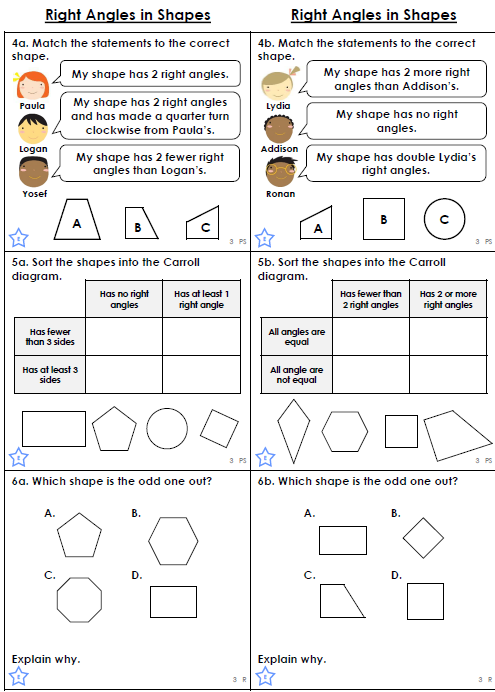 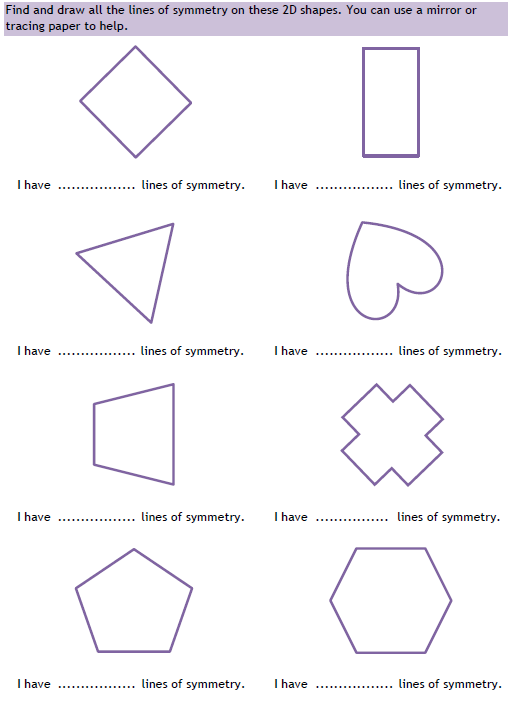 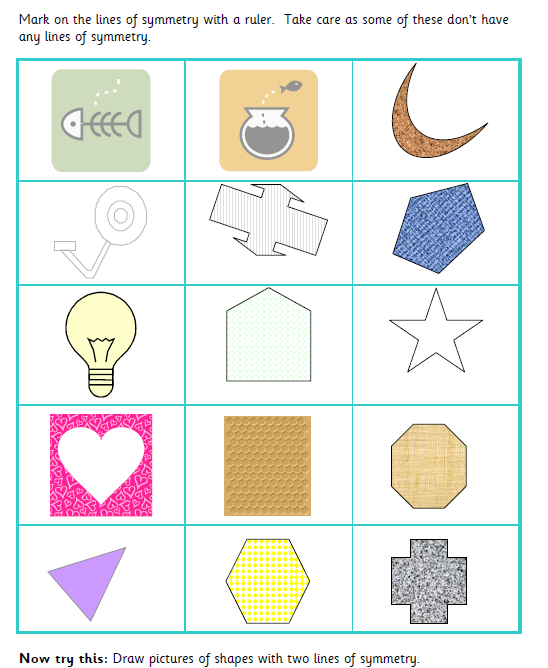 PerimeterFind the perimeter of these shapes.